RESULTADO – TOMADA DE PREÇONº 2023194EM1HEAPAO Instituto de Gestão e Humanização – IGH, entidade de direito privado e sem finslucrativos, classificado como Organização Social, vem tornar público o resultado daTomada de Preços, com a finalidade de adquirir bens, insumos e serviços para o HEAPA –Hospital Estadual De Aparecida de Goiânia, com endereço à Av. Diamante, s/n - St. Condedos Arcos, Aparecida de Goiânia - GO, 74969-210OBS: ENVIADO PDF DE CONFIRMAÇÃO BIONEXO COM AS INFORMAÇÕES DE RESULTADOVENCEDOROBJETOQUANTVALORUNITÁRIOVALORTOTALFVASERVIÇOSMEDICOSLTDAPLANTÃO DE ANESTESISTA3R$ 2.450,00R$ 7.350,00CNPJ:405.680.523/001-64001/2023Goiânia/GO, 19 de abril de 2023.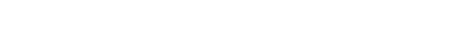 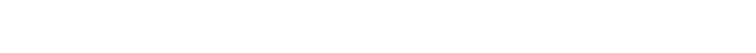 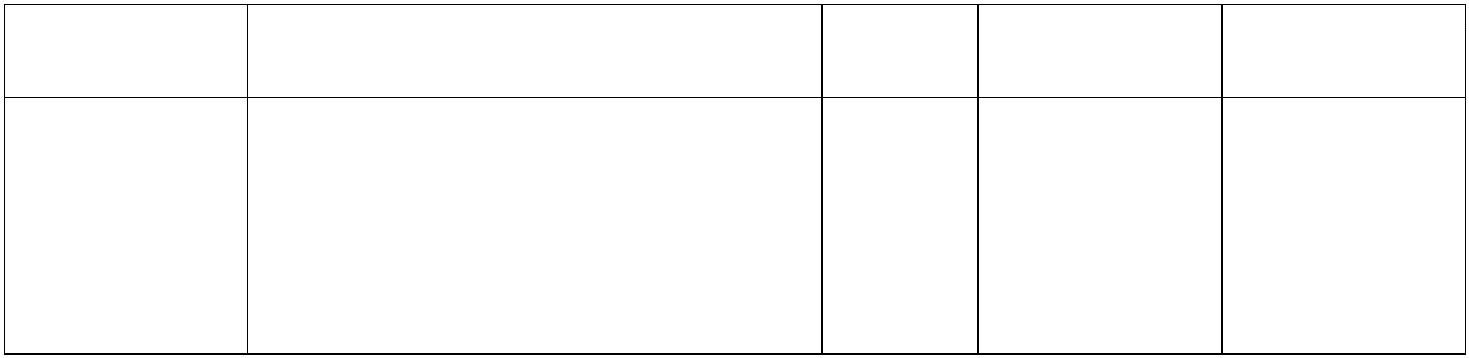 